Latin A-Level Summer Holiday Prep 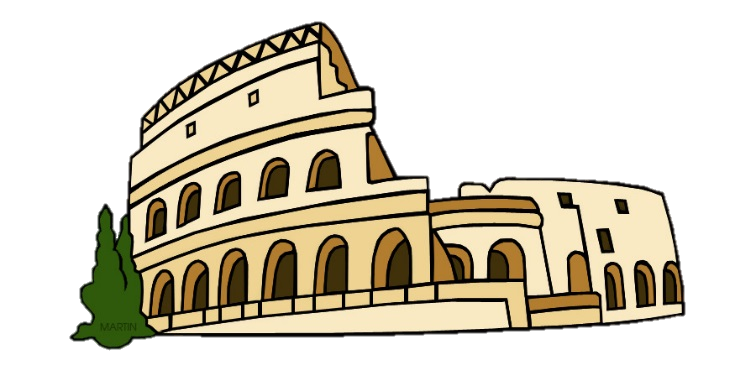 Well done for choosing Latin A-level! Set texts to purchase:These key texts will be studied in our lessons. If you are able, please purchase a copy of these for your summer work. Latin Beyond GCSE, J. Taylor (Bloomsbury) ISBN: 9781474299886Cicero, Pro Cluentio: A Selection (Bloomsbury) ISBN: 9781350060340Virgil, Aeneid XII: A Selection (Bloomsbury) ISBN: 9781350059214Please also purchase a large A4 ring binder and create dividers for the following topics:Language Work – Prose Composition and Comprehension. Include in this area of your folder all of your grammar notes from your study of Latin Language at GCSE.Unseen Translation – OvidUnseen Translation - LivyVirgil CiceroBridging work for Latin LanguagePlease use your Latin exercise books/worksheets/booklets from your study of Latin up to GCSE to revise the following linguistic features from your GCSE language work. You will be tested on them during the first week of lessons. Feel free to revise your GCSE grammar using volume 3 of the CLC on the Cambridge Latin Course website: Book 3 Online activities: https://www.clc.cambridgescp.com/books/book-iiiBook 3 Online textbook: https://www.clc.cambridgescp.com/sites/www.cambridgescp.com/files/legacy_root_files/clc/webbooks/book3/index.html?p=1Suggested activities: Translate stories* Read and summarise grammar notes Complete translation exercises*Learn grammar tables at the back of the textbook Get ahead by using volumes 4 and 5 of the CLC on the Cambridge Latin Course website: Book 4 Online activities: https://www.clc.cambridgescp.com/books/book-ivBook 4 Online textbook: https://www.clc.cambridgescp.com/sites/www.cambridgescp.com/files/legacy_root_files/clc/webbooks/book4/index.html?p=1Book 5 Online activities: https://www.clc.cambridgescp.com/books/book-vBook 5 Online textbook: https://www.clc.cambridgescp.com/clc/webbooks/book5Suggested activities: Translate stories* Read and summarise grammar notes Complete translation exercises*Learn grammar tables at the back of the textbook If you would like to complete further exercises using Latin Beyond GCSE, please contact your teacher via email. Bridging work for Latin Literature Use the set text on Cicero complete the tasks that followQuestions:Summarise the key events of Cicero’s life Summarise the context of the trial of Aulus Cluentius HabitusUse the set text and the following sources of information on the Aeneid and answer the questions that followResources:Why you should read the Aeneid: https://youtu.be/p4mbk59rbjEIn Our Time: The Aeneid https://youtu.be/2xIf9k6d1PQhttps://www.sparknotes.com/lit/aeneid/summary/https://www.cliffsnotes.com/literature/a/aeneid/poem-summaryQuestions:What do we know about Aeneid who wrote the Aeneid? Who/what are the key characters, themes and places? Chapters in epic poems are referred to as ‘books’. Summarise each book with the three key events. What challenges does the protagonist face during the poem as a whole? In what ways is the Aeneid similar to the Odyssey and in what ways is it different? Consider events that take place, challenges faced, types of heroes and themes. Optional: read the Virgil set text in English by using the translation of Virgil Book XI on this website: https://www.poetryintranslation.com/. Create a list of characters and place names by section Bridging work for Latin vocabulary Please download and begin learning the list via the web link: https://www.ocr.org.uk/Images/221507-as-level-gce-latin-h043-defined-vocabulary-list.pdfIf you are able to learn vocabulary online, please also sign up for Memrise and sign up for courses on the AS Level list above and also on the following Roman authors: Livy Ovid More OPTIONAL tasks The following texts are not essential to buy, but you may find them interesting to read. Some or all of the Cicero Trilogy – ‘Imperium’, ‘Lustrum’ and ‘Dictator’ by Robert Harris – a thorough and thrilling fictionalised romp through the end of the Roman Republic‘Rubicon’ by Tom Holland – an engaging history of the fall of the Roman Republic.'You Talkin' To Me?: Rhetoric from Aristotle to Obama' by Sam Leith – an introduction to Cicero’s oratory and his impact on the modern world.Read more of Virgil’s Aeneid, starting from the beginning.Key Grammar:Nouns: all standard types of all 5 declensions - Verbs: present, imperfect, perfect and pluperfect indicative activeimperfect and pluperfect subjunctive active3rd person singular and plural present and imperfect passiveConstructions that take the subjunctive and how to translate them 